Publicado en Barcelona el 05/09/2018 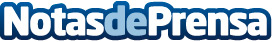 La startup Muving pone una marcha más en su negocio con la app Muving OperationsLa empresa de motosharing ha creado una app personalizada hecha con la Plataforma FileMaker que les ha permitido reducir en hasta un 80% el tiempo dedicado a la planificación de rutasDatos de contacto:FileMakerwww.filemaker.com/es932726200Nota de prensa publicada en: https://www.notasdeprensa.es/la-startup-muving-pone-una-marcha-mas-en-su Categorias: Nacional Motociclismo Programación Emprendedores Logística E-Commerce Software Dispositivos móviles http://www.notasdeprensa.es